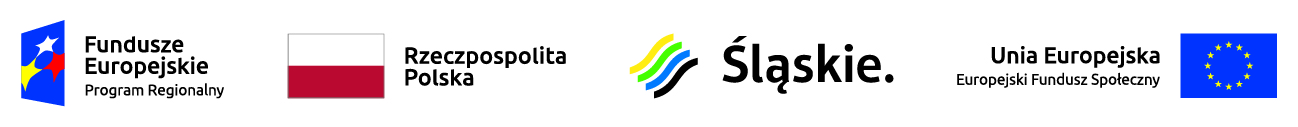 Lista złożonych wniosków w ramach konkursu nr RPSL.11.02.03-IZ.01-24-340/19Poddziałanie 11.2.3, Wsparcie szkolnictwa zawodowegoLp.Numer w LSITytuł projektuWnioskodawcaAdres WnioskodawcyPartnerzyWnioskowana wartość projektuWnioskowane dofinansowanieWND-RPSL.11.02.03-24-055B/19-001Technikum Mechaniczno-Elektryczne im. Nikoli Tesli w Chorzowie kuźnią kompetencji zawodowychCHORZÓW - MIASTO NA PRAWACH POWIATU41-500 Chorzów Rynek 1nie dotyczy2 663 965,80 zł2 530 767,51 złWND-RPSL.11.02.03-24-055C/19-001Zawodowa współpraca 3GMINA MIASTO CZĘSTOCHOWA42-217 Częstochowa ul. Śląska 11/13nie dotyczy1 372 098,00 zł1 303 493,10 złWND-RPSL.11.02.03-24-055D/19-001Zawodowa współpraca 4GMINA MIASTO CZĘSTOCHOWA42-217 Częstochowa ul. Śląska 11/13nie dotyczy1 365 696,00 zł1 297 411,20 złWND-RPSL.11.02.03-24-055E/19-001Zawodowa współpraca 5GMINA MIASTO CZĘSTOCHOWA42-217 Częstochowa ul. Śląska 11/13nie dotyczy1 349 746,20 zł1 282 258,89 złWND-RPSL.11.02.03-24-055H/19-001Nowe perspektywy zawodoweBIELSKO-BIAŁA MIASTO NA PRAWACH POWIATU43-300 Bielsko-Biała pl. Ratuszowy 1nie dotyczy3 148 125,00 zł2 990 718,75 złWND-RPSL.11.02.03-24-0560/19-001Moje CV moją szansą na rynku pracyRYBNIK - MIASTO NA PRAWACH POWIATU44-200 Rybnik ul. Bolesława Chrobrego 2nie dotyczy724 000,00 zł687 800,00 złWND-RPSL.11.02.03-24-0562/19-001Kształcimy zawodowców - odpowiadamy na realne zapotrzebowanie rynku pracy. GMINA PAWŁOWICE43-250 Pawłowice ul. Zjednoczenia 60nie dotyczy420 387,50 zł399 368,12 złWND-RPSL.11.02.03-24-0563/19-001Dobre wykształcenie - lepsza praca BISPOWIAT GLIWICKI44-100 Gliwice ul. Zygmunta Starego 17nie dotyczy2 087 964,00 zł1 983 565,80 złWND-RPSL.11.02.03-24-0564/19-001Firma bliżej uczniaELMONTAŻ SPÓŁKA Z OGRANICZONĄ ODPOWIEDZIALNOŚCIĄ34-300 Żywiec ul. ks. Prałata Stanisława Słonki 54POWIAT ŻYWIECKI 34-300 Żywiec ul. Krasińskiego 13448 380,00 zł425 961,00 złWND-RPSL.11.02.03-24-0567/19-001Zawodowcy z Żarnowca - podniesienie jakości nauczania i zwiększenie szans na zatrudnienie uczniów ZSCKR w Żarnowcu.MINISTERSTWO ROLNICTWA I ROZWOJU WSI00-930 Warszawa ul. Wspólna 30nie dotyczy3 057 479,91 zł2 904 605,91 złWND-RPSL.11.02.03-24-056A/19-001Podniesienie jakości kształcenia CKZ w Bażanowicach - Nowoczesność naszą siłąPOWIAT CIESZYŃSKI43-400 Cieszyn ul. Bobrecka 29nie dotyczy570 560,00 zł542 032,00 złWND-RPSL.11.02.03-24-056B/19-001Zawód jutra – wsparcie edukacji zawodowej w Zabrzu.MIASTO ZABRZE41-800 Zabrze ul. Powstańców Śląskich 5-7nie dotyczy1 744 095,60 zł1 656 890,82 złWND-RPSL.11.02.03-24-056C/19-001Mechanik i mechatronik - klasyka i innowacyjność w przemyśleRYBNIK - MIASTO NA PRAWACH POWIATU44-200 Rybnik ul. Bolesława Chrobrego 2nie dotyczy745 000,00 zł707 750,00 złWND-RPSL.11.02.03-24-056D/19-001Nowoczesna kadra - przedsiębiorczy uczeń w Rudzie ŚląskiejMIASTO RUDA ŚLĄSKA41-709 Ruda Śląska pl. Plac Jana Pawła II 6    RUDZKA AGENCJA ROZWOJU "INWESTOR" SPÓŁKA Z OGRANICZONĄ ODPOWIEDZIALNOŚCIĄ 41-700 Ruda Śląska ul. Wolności 62 080 758,00 zł1 976 720,10 złWND-RPSL.11.02.03-24-056F/19-001Zwiększamy kompetencje zawodowe dla współczesnego rynku pracy.CHORZÓW - MIASTO NA PRAWACH POWIATU41-500 Chorzów Rynek 1nie dotyczy3 421 490,35 zł3 250 415,83 złWND-RPSL.11.02.03-24-056G/19-001Zdobywamy doświadczenie zawodowePOLSKI ZWIĄZEK NIEWIDOMYCH OKRĘG ŚLĄSKI41-500 Chorzów ul. Katowicka 77nie dotyczy281 154,40 zł267 096,68 złWND-RPSL.11.02.03-24-056H/19-001Kompetencje zawodowe kluczem do sukcesu.SOSNOWIEC - MIASTO NA PRAWACH POWIATU41-200 Sosnowiec Aleja Zwycięstwa 20nie dotyczy4 754 626,23 zł4 516 894,92 złWND-RPSL.11.02.03-24-0570/19-001Mistrzowie reklamyRYBNIK - MIASTO NA PRAWACH POWIATU44-200 Rybnik ul. Bolesława Chrobrego 2nie dotyczy698 000,00 zł663 100,00 złWND-RPSL.11.02.03-24-0572/19-001Szkoły zawodowe w Powiecie Lublinieckim - program rozwoju szkolnictwa zawodowegoPOWIAT LUBLINIECKI42-700 Lubliniec ul. Paderewskiego 7nie dotyczy2 597 100,91 zł2 467 245,86 złWND-RPSL.11.02.03-24-0574/19-001Efektywne Funkcjonalne Szkoły II - Program Rozwoju Szkół Zawodowych i Technicznych Powiatu MikołowskiegoPOWIAT MIKOŁOWSKI43-190 Mikołów ul. Żwirki i Wigury 4 Anie dotyczy2 673 882,73 zł2 540 188,59 złWND-RPSL.11.02.03-24-0575/19-001Moja pasja - mój zawód POWIAT CZĘSTOCHOWSKI42-217 Częstochowa ul. Jana III Sobieskiego 9nie dotyczy1 300 359,60 zł1 235 341,62 złWND-RPSL.11.02.03-24-0577/19-001Piekarska Akademia Zawodowa - wsparcie dla uczniów i uczennic Technikum nr 1 w Zespole Szkół nr 1 w Piekarach Śląskich GMINA PIEKARY ŚLĄSKIE41-940 Piekary Śląskie ul. Bytomska 84nie dotyczy872 500,05 zł828 875,05 złWND-RPSL.11.02.03-24-0578/19-001Era Siemianowickich ZawodowcówGmina Siemianowice Śląskie41-100 Siemianowice Śląskie ul. Jana Pawła II 10nie dotyczy2 657 855,28 zł2 524 962,52 złWND-RPSL.11.02.03-24-057A/19-001Dodatkowe kwalifikacje zawodowe gwarancją lepszej pracy – programy rozwojowe szkolnictwa zawodowego w placówkach kształcenia zawodowego w Dąbrowie Górniczej.Fundacja Szkolna Technicznych Zakładów Naukowych41-300 Dąbrowa Górnicza ul. Emilii Zawidzkiej 10DĄBROWA GÓRNICZA - MIASTO NA PRAWACH POWIATU 41-300 Dąbrowa Górnicza ul. Graniczna 217 768 793,65 zł7 380 353,97 złWND-RPSL.11.02.03-24-057B/19-001Rozwój szkolnictwa zawodowego w MysłowicachMIASTO MYSŁOWICE41-400 Mysłowice ul. Powstańców 1nie dotyczy2 075 994,58 zł1 972 194,85 złWND-RPSL.11.02.03-24-057F/19-001Podniesienie jakości i atrakcyjności kształcenia zawodowego w powiecie raciborskim - CKZiU nr 2 "Mechanik" w Raciborzu, etap IIPOWIAT RACIBORSKI47-400 Racibórz Plac Stefana Okrzei 4      nie dotyczy1 932 850,08 zł1 836 207,57 złWND-RPSL.11.02.03-24-057H/19-001Zagłębiowskie kroki ku przyszłości III etap – wsparcie dla  CKZiU w BędziniePOWIAT BĘDZIŃSKI42-500 Będzin ul. Sączewskiego 6nie dotyczy1 077 963,60 zł1 024 065,42 złWND-RPSL.11.02.03-24-0581/19-001Szkolimy fachowcówMIĘDZYNARODOWE CENTRUM DOSKONALENIA ZAWODOWEGO SPÓŁKA Z OGRANICZONĄ ODPOWIEDZIALNOŚCIĄ87-800 Włocławek ul. Celulozowa 19A/6MIASTO RUDA ŚLĄSKA 41-709 Ruda Śląska Plac Jana Pawła II 6    2 002 314,44 zł1 902 198,72 złWND-RPSL.11.02.03-24-0582/19-001Postaw na elektronikęMIĘDZYNARODOWE CENTRUM DOSKONALENIA ZAWODOWEGO SPÓŁKA Z OGRANICZONĄ ODPOWIEDZIALNOŚCIĄ87-800 Włocławek ul. Celulozowa 19A/6SOSNOWIEC - MIASTO NA PRAWACH POWIATU 41-200 Sosnowiec Aleja Zwycięstwa 202 023 737,72 zł1 922 550,83 złWND-RPSL.11.02.03-24-0583/19-001Konkurencyjni informatycyMIĘDZYNARODOWE CENTRUM DOSKONALENIA ZAWODOWEGO SPÓŁKA Z OGRANICZONĄ ODPOWIEDZIALNOŚCIĄ87-800 Włocławek ul. Celulozowa 19A/6SOSNOWIEC - MIASTO NA PRAWACH POWIATU 41-200 Sosnowiec Aleja Zwycięstwa 202 067 883,40 zł1 964 489,23 złWND-RPSL.11.02.03-24-0584/19-001AKADEMIA AUTOMATYKAMIĘDZYNARODOWE CENTRUM DOSKONALENIA ZAWODOWEGO SPÓŁKA Z OGRANICZONĄ ODPOWIEDZIALNOŚCIĄ87-800 Włocławek ul. Celulozowa 19A/6SOSNOWIEC - MIASTO NA PRAWACH POWIATU 41-200 Sosnowiec Aleja Zwycięstwa 202 084 161,66 zł1 979 953,58 złWND-RPSL.11.02.03-24-0585/19-001Specjaliści z Dąbrowy GórniczejMIĘDZYNARODOWE CENTRUM DOSKONALENIA ZAWODOWEGO SPÓŁKA Z OGRANICZONĄ ODPOWIEDZIALNOŚCIĄ87-800 Włocławek ul. Celulozowa 19A/6DĄBROWA GÓRNICZA - MIASTO NA PRAWACH POWIATU 41-300 Dąbrowa Górnicza ul. Graniczna 212 084 286,38 zł1 980 072,06 złWND-RPSL.11.02.03-24-0586/19-001Kwalifikacje na miarę przyszłości - program kształcenia zawodowego dla uczniów Salezjańskiego Zespołu Szkół Publicznych Don BoskoGRUPA CARGO SPÓŁKA Z OGRANICZONĄ ODPOWIEDZIALNOŚCIĄ SPÓŁKA KOMANDYTOWA43-603 Jaworzno ul. Karola Darwina 17TOWARZYSTWO SALEZJAŃSKIE INSPEKTORIA KRAKOWSKA P.W. ŚW.JACKA 30-318 Kraków Michała Bałuckiego 81 096 587,58 zł1 041 758,20 złWND-RPSL.11.02.03-24-0587/19-001Zdobądź zawód przyszłości - wsparcie kształcenia zawodowego w Zespole Szkół nr 4 im. Janusza Groszkowskiego w TychachŁętowski Consulting Szkolenia , Doradztwo , Rozwój Mateusz Łętowski43-600 Jaworzno Zdrojowa 30AGMINA MIASTA TYCHY 43-100 Tychy al. Niepodległości 491 481 890,21 zł1 407 795,70 złWND-RPSL.11.02.03-24-0588/19-001Jurajscy zawodowcyINSTYTUT PRACY I EDUKACJI44-100 Gliwice o. Jana Siemińskiego 22POWIAT ZAWIERCIAŃSKI 42-400 Zawiercie ul. Henryka Sienkiewicza 341 989 478,00 zł1 890 004,10 złWND-RPSL.11.02.03-24-0589/19-001Czas na zawodowców z Powiatu ŻywieckiegoPOWIAT ŻYWIECKI34-300 Żywiec ul. Krasińskiego 13nie dotyczy1 268 474,68 zł1 205 050,95 złWND-RPSL.11.02.03-24-058B/19-001ZSCL- akademia nowoczesnego kształcenia IIIPOWIAT RYBNICKI44-200 Rybnik ul. 3 Maja 31nie dotyczy452 630,94 zł429 999,39 złWND-RPSL.11.02.03-24-058C/19-001Zagłębiowskie kroki ku przyszłości III etap – wsparcie dla ZSOiT w CzeladziPOWIAT BĘDZIŃSKI42-500 Będzin ul. Sączewskiego 6nie dotyczy717 436,55 zł681 564,72 złWND-RPSL.11.02.03-24-058D/19-001Jestem zawodowcem - realizacja kursów i staży zawodowych w Zespole Szkół Technicznych i Ogólnokształcących nr 3 w Katowicach KATOWICE - MIASTO NA PRAWACH POWIATU40-098 Katowice ul. Młyńska 4nie dotyczy369 727,50 zł351 241,12 złWND-RPSL.11.02.03-24-058F/19-001Podniesienie jakości i atrakcyjności kształcenia zawodowego w powiecie raciborskim - ZSE w Raciborzu, etap IIPOWIAT RACIBORSKI47-400 Racibórz Plac Stefana Okrzei 4      nie dotyczy1 321 859,28 zł1 255 766,31 złWND-RPSL.11.02.03-24-058H/19-001Rozwój zawodowy uczniów świętochłowickich szkółŚWIĘTOCHŁOWICE - MIASTO NA PRAWACH POWIATU41-600 Świętochłowice ul. Katowicka 54nie dotyczy947 533,75 zł900 157,06 złWND-RPSL.11.02.03-24-0592/19-001Rozwój ZawodowyPRZEMYSŁOWA AKADEMIA ROZWOJU  SPÓŁKA Z OGRANICZONĄ ODPOWIEDZIALNOŚCIĄ42-217 Częstochowa ul. Jasnogórska 75GMINA MIASTO CZĘSTOCHOWA 42-200 Częstochowa ul. Śląska 11/13440 560,00 zł418 532,00 złWND-RPSL.11.02.03-24-0593/19-001Lepszy startWOJEWÓDZTWO ŚLĄSKIE40-037 Katowice ul. Juliusza Ligonia 46nie dotyczy216 713,51 zł205 877,83 złWND-RPSL.11.02.03-24-0595/19-001Podniesienie jakości i atrakcyjności kształcenia zawodowego w powiecie raciborskim - CKZiU nr 1 w Raciborzu, etap IIPOWIAT RACIBORSKI47-400 Racibórz Plac Stefana Okrzei 4      nie dotyczy1 997 887,20 zł1 897 992,84 złWND-RPSL.11.02.03-24-0597/19-001"ZAWODOWCY - program doskonalenia zawodowego uczniów w Zespole Szkół "Silesia" i Zespole Szkół Technicznych i Licealnych im. Stanisława Staszica w Czechowicach-Dziedzicach""CERTES" SPÓŁKA Z OGRANICZONĄ ODPOWIEDZIALNOŚCIĄ03-994 Warszawa Wał Miedzeszyński 552CPowiat Bielski 43-300 Bielsko-Biała ul. Piastowska 40633 675,00 zł595 975,00 złWND-RPSL.11.02.03-24-0598/19-001Nowe kwalifikacje kluczem do sukcesuFUNDACJA POLSKIEJ AKADEMII NAUK20-080 Lublin pl. Litewski 2BYTOM - MIASTO NA PRAWACH POWIATU 41-902 Bytom ul. Parkowa 22 402 580,00 zł2 281 980,00 złWND-RPSL.11.02.03-24-059B/19-001Kompetencje zawodowe inwestycją w przyszłośćKATOWICE - MIASTO NA PRAWACH POWIATU40-098 Katowice ul. Młyńska 4nie dotyczy812 671,60 zł772 038,02 złWND-RPSL.11.02.03-24-059C/19-001SOS_3 Szkolenia otwartych szansKATOWICE - MIASTO NA PRAWACH POWIATU40-098 Katowice ul. Młyńska 4nie dotyczy1 142 239,50 zł1 085 127,52 złWND-RPSL.11.02.03-24-05A1/19-001Od szkolenia do zatrudnieniaFUNDACJA POLSKIEJ AKADEMII NAUK20-080 Lublin pl. Litewski 2BYTOM - MIASTO NA PRAWACH POWIATU 41-902 Bytom ul. Parkowa 21 761 724,80 zł1 672 624,80 złWND-RPSL.11.02.03-24-05A2/19-001Prawdziwi zawodowcy w Zespole Szkól Plastycznych w Dąbrowie GórniczejPROJECT HUB SPÓŁKA Z OGRANICZONĄ ODPOWIEDZIALNOŚCIĄ60-587 Poznań ul. Cienista 3DĄBROWA GÓRNICZA - MIASTO NA PRAWACH POWIATU 41-300 Dąbrowa Górnicza ul. Graniczna 211 032 477,25 zł980 853,39 złWND-RPSL.11.02.03-24-05A5/19-001Lepszy start w zawodową przyszłośćCENTRUM ROZWOJU SPOŁECZNO-EKONOMICZNEGO39-120 Sielec  1APOWIAT BĘDZIŃSKI 42-500 Będzin ul. Jana Sączewskiego 61 380 907,44 zł1 311 707,44 złWND-RPSL.11.02.03-24-05A6/19-001Zawodowcy w Powiatowym Zespole Szkół nr 1 w PszczynieKATOWICKA SPECJALNA STREFA EKONOMICZNA SPÓŁKA AKCYJNA40-026 Katowice ul. Wojewódzka 42POWIAT PSZCZYŃSKI 43-200 Pszczyna ul. 3 Maja 101 999 999,20 zł1 899 999,24 złWND-RPSL.11.02.03-24-05A7/19-001Zawodowcy w Powiatowym Zespole Szkół nr 2 w PszczynieKATOWICKA SPECJALNA STREFA EKONOMICZNA SPÓŁKA AKCYJNA40-026 Katowice ul. Wojewódzka 42POWIAT PSZCZYŃSKI 43-200 Pszczyna ul. 3 Maja 101 999 998,00 zł1 899 998,10 złWND-RPSL.11.02.03-24-05A8/19-001Bytomska Akademia Sukcesu Zawodowego KATOWICKA SPECJALNA STREFA EKONOMICZNA SPÓŁKA AKCYJNA40-026 Katowice ul. Wojewódzka 42BYTOM - MIASTO NA PRAWACH POWIATU 41-902 Bytom ul. Parkowa 2869 974,40 zł826 475,68 złWND-RPSL.11.02.03-24-05AA/19-001Bytomska Strefa ZawodowcówKATOWICKA SPECJALNA STREFA EKONOMICZNA SPÓŁKA AKCYJNA40-026 Katowice ul. Wojewódzka 42BYTOM - MIASTO NA PRAWACH POWIATU 41-902 Bytom ul. Parkowa 21 749 998,40 zł1 662 498,48 złWND-RPSL.11.02.03-24-05AB/19-001Bytomska Profesjonalna Edukacja Zawodowa KATOWICKA SPECJALNA STREFA EKONOMICZNA SPÓŁKA AKCYJNA40-026 Katowice ul. Wojewódzka 42BYTOM - MIASTO NA PRAWACH POWIATU 41-902 Bytom ul. Parkowa 21 699 984,80 zł1 614 985,56 złWND-RPSL.11.02.03-24-05AE/19-001Wsparcie szkolnictwa zawodowego w ZS nr 5 oraz CKZ w Jastrzębiu-ZdrojuSTOWARZYSZENIE WSPIERANIA INICJATYW GOSPODARCZYCH "DELTA PARTNER"43-400 Cieszyn ul. Zamkowa 3A/1JASTRZĘBIE-ZDRÓJ - MIASTO NA PRAWACH POWIATU 44-335 Jastrzębie-Zdrój Aleja Józefa Piłsudskiego 60399 946,66 zł379 949,33 złWND-RPSL.11.02.03-24-05AF/19-001Wsparcie dla szkolnictwa zawodowego w jastrzębskich szkołachSTOWARZYSZENIE WSPIERANIA INICJATYW GOSPODARCZYCH "DELTA PARTNER"43-400 Cieszyn ul. Zamkowa 3A/1JASTRZĘBIE-ZDRÓJ - MIASTO NA PRAWACH POWIATU 44 335 Jastrzębie-Zdrój Aleja Józefa Piłsudskiego 601 999 999,60 zł1 899 999,62 złWND-RPSL.11.02.03-24-05AH/19-0013 zawody przyszłości Szkoły Da VinciKUŹNIA TALENTÓW30-384 Kraków ul. Torfowa 3/1MARCZUK SPÓŁKA Z OGRANICZONĄ ODPOWIEDZIALNOŚCIĄ 43 100 Tychy ul. Kardynała Stefana Wyszyńskiego 27850 045,00 zł807 539,00 złWND-RPSL.11.02.03-24-05B0/19-001Dziś praktyka - jutro pracaEURO SUPPORT W.RURYNKIEWICZ SPÓŁKA JAWNA45-303 Opole ul. Wiejska 122AMINISTERSTWO ROLNICTWA I ROZWOJU WSI 00-930 Warszawa ul. Wspólna 305 063 207,21 zł4 810 046,85 zł